第三十一类        谷物和不属别类的农业、园艺、林业产品；活动物；新鲜水果和蔬菜；种籽；草木和花卉；动物饲料；麦芽。 [注释]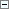 第三十一类主要包括日用的未经制作的田地产物，活动物及植物，以及动物饲料。 
本类尤其包括： 
——未加工的木材； 
——未加工的谷物； 
——待孵蛋； 
——软体动物和贝壳类动物（活的）。 
本类尤其不包括： 
——微生物培养物和医用水蛭（第五类）； 
——动物用膳食补充剂（第五类）； 
——半成品木材（第十九类）； 
——人造鱼饵（第二十八类）； 
——米（第三十类）； 
——烟草（第三十四类）。【3101】未加工的林业产品        树木310008， 圣诞树*310009， 树干310010， 灌木310011， 未切锯木材310017， 制木浆的木片310018， 未加工木材310019， 未加工软木310078， 棕榈叶（棕榈树叶）310100， 棕榈树310101，未加工树皮310139【3102】未加工的谷物及农产品（不包括蔬菜，种子）        燕麦310012， 未加工可可豆310020， 小麦310061， 谷（谷类）310066， 玉米310082， 大麦*310095， 黑麦310118， 未加工的食用芝麻310120， 未加工的稻310144 
        ※豆（未加工的）C310001【3103】花卉，园艺产品，草木        啤酒花果穗310038， 蛇麻球果310038， 自然花制花环310044， 草制覆盖物310046， 自然花310055， 装饰用干花310056， 花粉（原材料）310057， 干草310058， 自然草皮310063， 新鲜的园艺草木植物310070，植物310071， 籽苗310072， 啤酒花（蛇麻子）310073， 球茎310091， 花卉球茎310091， 荨麻310096， 藤本植物310104， 辣椒（植物）310106， 装饰用干植物310107， 玫瑰树310117，芦荟（植物）310148注：花粉（原材料）与2904食用花粉类似。【3104】活生物        供展览用动物310005，活动物310006， 贝壳类动物（活的）310041， 孵化蛋（已受精）310045， 鱼卵310089， 蚕种310090， 活鱼310103， 蚕310119， 活家禽310123，小龙虾（活的）310133， 甲壳动物310134， 龙虾（活的）310135， 贻贝（活）310136， 牡蛎（活的）310137， 多刺龙虾（活的）310140， 海参（活的）310145，鲱鱼（活的）310154，鲑鱼（活的）310155，沙丁鱼（活的）310156，金枪鱼（活的）310157 
        ※蚕蛹（活的）C310002， 虾（活的）C310023【3105】未加工的水果及干果        （一）新鲜柑橘310002， 坚果（水果）310004， 新鲜浆果310013， 甘蔗310021， 新鲜栗子310027， 新鲜柠檬310032， 椰子壳310033， 椰子310034， 干椰肉310040， 新鲜水果310062， 桧树果310064， 可乐果310074， 榛子310087， 新鲜橄榄310093， 新鲜桔310094， 松树球果310105， 新鲜葡萄310115， 杏仁（水果）310125， 新鲜花生310126 
        ※鲜枣C310003， 西瓜C310004， 甜瓜C310005， 香蕉C310006， 苹果C310007， 石榴C310008， 枇杷C310009， 芒果C310010， 樱桃C310011， 荔枝C310012， 菠萝C310013， 柚子C310014， 杨梅C310015， 猕猴桃C310016， 桃C310017， 梨C310018， 杏C310019 

        （二）※新鲜槟榔C310024注：本类似群各部分之间商品不类似。【3106】新鲜蔬菜        新鲜甜菜310015， 新鲜角豆310022， 新鲜蘑菇310024， 菊苣根310029， 新鲜菊苣310030， 新鲜黄瓜310037， 新鲜蔬菜310042， 新鲜南瓜310043， 鲜豆310054， 新鲜莴苣310075， 新鲜扁豆310076， 洋葱（新鲜蔬菜）310092， 新鲜韭葱310108， 新鲜豌豆310109， 新鲜土豆310110， 食用植物根310114，大黄（新鲜蔬菜）310116， 新鲜块菌310121，新鲜菠菜310149，新鲜洋蓟 310153，新鲜蒜310158 
        ※鲜食用菌C310020， 食用鲜花C310021，青蒜C310025，食用芦荟C310026，食用仙人掌C310027注：大黄（新鲜蔬菜）与第十版及以前版本3103大黄交叉检索。【3107】种子        未加工谷种310023， 蘑菇繁殖菌310025， 培育植物用胚芽（种子）310065， 植物种子310068 
        ※菌种C310022【3108】动物饲料        人或动物食用海藻310003， 动物食品310007， 牲畜用盐310014， 糠310016，油渣饼310026， 豆饼（饲料）310026， 动物饲料用氧化钙310028， 狗食用饼干310031， 鸟食310035， 牲畜用菜籽饼310036， 动物食用糠料310039， 动物食用酿酒废料310048， 渣滓（饲料）310049， 饲养备料310050， 动物催肥剂310052， 家畜催肥剂310052， 米粉饲料310053， 牲畜强壮饲料310059， 牲畜饲料310060， 饲料310060， 动物食用谷类310067， 家禽食用去壳谷物310069， 动物用酵母310077， 亚麻粉（饲料）310079， 牲畜食用玉米饼310083， 果渣310086， 水果渣310086， 动物食用谷粉310088， 鸟用乌贼骨310097，稻草（饲料）310099， 家畜催肥熟饲料310102， 下蛋家禽用备料310111， 动物饲料310112，  蒸馏器蒸馏后余渣310122， 动物食用豆科类种子和豆荚310124， 动物食用花生粗粉310127， 动物食用花生饼310128， 动物用谷类加工的副产品310129， 动物食用谷类残余产品310129， 甘蔗渣（原料）310131， 鱼饵（活）310132， 宠物食品310138， 动物可食用咀嚼物310141， 宠物饮料310142， 动物食用鱼粉310143，动物食用亚麻籽310150，动物食用亚麻籽粉310151，动物食用小麦胚芽310152【3109】麦芽        酿酒麦芽310084【3110】动物栖息用干草等制品        动物栖息用干草310080， 动物栖息用泥炭310081，动物垫窝用干稻草310098，宠物用沙纸（垫窝用）310146， 宠物用香沙310147